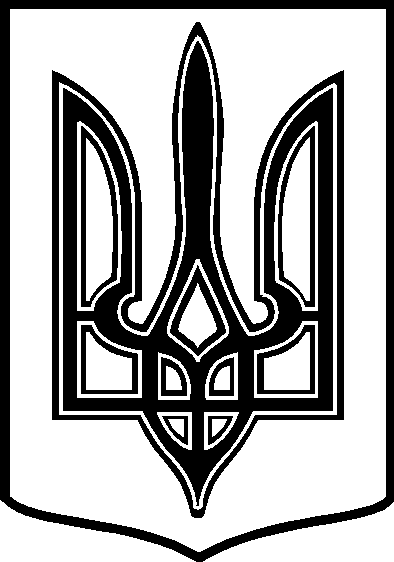 УКРАЇНАТАРТАЦЬКА СІЛЬСЬКА РАДАЧЕЧЕЛЬНИЦЬКОГО РАЙОНУ ВІННИЦЬКОЇ ОБЛАСТІ РІШЕННЯ № 13122.12.2016 року                                                                11 сесія 7 скликанняс. ТартакПро надання дозволу  на виготовлення технічної документації із землеустроющодо встановлення меж земельноїділянки в натурі ( на місцевості )для оформлення права власності гр. Шурковій Анні Миколаївні ( по спадщині ).   Розглянувши заяву громадянки Шуркової А. М. про передачу земельної ділянки у власність,  свідоцтво про право на спадщину за заповітом серії ВКТ №409200 від 23.10.2008 року , архівний витяг № 199/01-34 від 22.12.2016  з рішення Тартацької сільської Ради народних депутатів «Про передачу земельних ділянок у приватну власність» 7 сесії 2 скликання від 18.04.1996 року,  витяг № 21453489 від 30.12.2008 року про реєстрацію права власності на нерухоме майно,керуючись п. 34 ч. 1 ст.26 Закону України «Про місцеве самоврядування в Україні»,                                          сільська рада   ВИРІШИЛА:Згідно ст. ст. 12, 33, 40, п. г 81,  118, 120, 125, 126 Земельного кодексу     України, ст. ст. 2, 25, 30 Закону України «Про землеустрій», п.2 розділу VІІ «Прикінцеві та перехідні положення» Закону України «Про державний земельний кадастр» надати дозвіл на розроблення технічної документації із землеустрою щодо встановлення меж земельної ділянки в натурі ( на місцевості ) громадянці:Шурковій Анні Миколаївні орієнтовною  площею 0,36 га, в т. ч.  для будівництва і обслуговування жилого будинку, господарських будівель і споруд площею  0,25 га за адресою:с. Тартак, вул. Шевченка, б.№110 ; для ведення особистого селянського господарства  0,11 га  за адресою:  с. Тартак, вул. Шевченка, б. №110.    2.  Контроль за виконанням даного рішення покласти на постійну   комісію     з  питань охорони  довкілля,  раціонального використання земельних     ресурсів та земельних відносин   ( голова  комісії –  П. В. Поліщук ). Сільський голова:                                                                  В. В. Демченко